 Mr. Puskar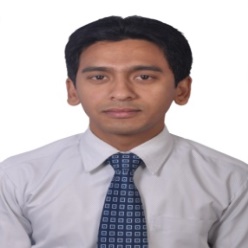 Puskar.372147@2freemail.com 	 	OBJECTIVES:  Seeking to secure a full-time paramedic position in a reputable clinic/hospital where I can continue to develop and enhance my skills and knowledge in the medical field and to use my past training to help others. Also, looking forward for challenging roles in the field of paramedical science and provide advance levels of care in all types of emergencies and trauma.CAREER SUMMARY: Self-reliant and energetic paramedic with “11 years” experience in alleviating suffering of individuals facing emergency situations. Well versed in promptly addressing pre-hospital needs using a calm demeanor. Solid history of providing advanced care aimed to promote wellbeing.Expert in using and maintaining rescue and medical equipment.Adept at placing peripheral lines along with intubations to secure airway in patients under Respiratory and Cardiac arrest.Highly experienced in monitoring Pre and Post-Surgical conditions.Experienced Paramedic with solid ability to perform technical medical skills with a high degree of accuracy.Open to learning new concepts in rescue and medical skills, and techniques in pre-hospital care.Skilled at performing a variety of limited mechanical work involved in the use, testing and maintenance of rescue and medical equipment and directing and teaching other personnel.Able to understand and follow oral and written instructions and orders and to maintain a professional attitude.Skilled at establishing and maintaining effective working relationships with other employees, assisting agencies, hospital personnel and the general public. PROFESSIONAL EXPERIENCE: STAR HOSPITALPCL in General medicine (Paramedics) in Emergency Department form 1st December, 2011 to 15th July, 2017.Emergency management of poison and RTA case. Respond to emergency calls from dispatch services.Ensure reaching place of accident or emergency in a timely manner.Assess patients and victims for injuries and trauma.Promptly chart out possible plans to meet their medical needs.Monitor and administer medication and IVs.Complete necessary documentation to be dispatched to the hospitalConfer with other emergency services such as police and fire brigade.NIKKI MEDICAL HALLParamedics in O.P.D department from 10th August, 2009 to 28th November, 2011.Identifies and demonstrates critical actions that contribute to error reduction and patient safety.Describes and discusses strategies for system safety assessment.Informs caregivers of feedback on safety measures and results of cycles of changeFacilitates safety training for other providers through organizing and structuring safe patient care training scenarios for simulation.Exercises motivational techniques and facilitates learning of positive behavior change.Conducts system assessment through critical observation of patient experience and process tracer.Assisted physician with procedures.Organized clinical staff schedules.Patients check and prescribe the medicine accordingly.Maintained clinic records and supplies.Prepared referral appointments with specialist and/or testing as needed.Ability to communicate and cooperate with every company staff.ACADEMICS QUALIFICATION:Diploma from Human Resource Development and Research Institute, Kathmandu, in C.M.A, CTEVT Board of Nepal, 2005 A.D.Diploma from Nepal Institute of Medical Science and Technology in General Medicine (H.A.), CTEVT Board of Nepal, 2008A.D.	CERTIFICATION AND LICENSURE:General MedicineGood Standing CertificateSpinal Cord Injury RehabilitationStroke: Pre- Hospital, In and Post Emergency Department ManagementNepal Paramedic CertificationCORE SKILLS AND COMPETENCIES :KEY ACCOMPLISHMENT:Reduced morbidity in accident victims by providing comforting and passionate care.Saved uncountable severe accident victims in a particularly sensitive physical state by virtue of excelled personal care.Trained and led a team of more than fifty exceptionally high-performing paramedics.Worked as tutor to the nursing students.LANGUAGE:(English, Nepali, Hindi) – Excellent• Medical services administration• Supportive environment creation• Assessing and triaging• Medications administration• Practitioner assistance• Specimen collection and preparation• Documentation and paperwork• Patient needs assessment• Positive work ethics• CPR Certified